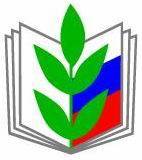 ПРОФСОЮЗ РАБОТНИКОВ НАРОДНОГО ОБРАЗОВАНИЯ И НАУКИ РОССИЙСКОЙ ФЕДЕРАЦИИ(ОБЩЕРОССИЙСКИЙ ПРОФСОЮЗ ОБРАЗОВАНИЯ)Крымская республиканская организацияПРЕЗИДИУМ ДЖАНКОЙСКОЙ РАЙОННОЙ ОРГАНИЗАЦИИ ПРОФСОЮЗАПОСТАНОВЛЕНИЕ27 октября 2023г.                  г. Джанкой                                          №  27О подготовке и проведении VIII заседания Комитета Джанкойской районной организации Общероссийского Профсоюза образования    Заслушав и обсудив информацию председателя ДРОП Каминской Т.Г. «О ходе выполнения постановления VI заседания Комитета ДРОП от 27 декабря 2022 года «О плане работы Комитета и президиума на 2023 год – «Год педагога и наставника», президиум Джанкойской районной организации Профсоюза работников народного образования и науки РФ ПОСТАНОВЛЯЕТ:1.  Информацию председателя Джанкойской РОП Каминской Т.Г. «О подготовке и проведении VIII заседания Комитета ДРОП», принять к сведению.2.  Провести VIII заседания Комитета Джанкойской РОП 26 декабря 2023 года в 1300  в зале заседаний управления образования, молодежи и спорта.3.  Повестку дня пленарного заседания Комитета утвердить: «О совместной работе органов управления образованием и профсоюзных организаций по реализации мер социальной поддержки работников учреждений образования в рамках реализации мероприятий Года 2023 – «Год педагога и наставника».4.  Председателям постоянных комиссий Комитета ДРОП (Николаенко В.В., Дьяченко О.А., Думак Ю.А., Дзюба О.А., Болдырева Т.Н., Османова Д.А., Щегула Е.Г., Абибуллаев А.Ш., Костыря С.В., Головко Р.П.) подготовить и провести заседания постоянных комиссий Комитета согласно утвержденным планам работы.5.  Смету расходов на подготовку и проведение VIII заседания Комитета ДРОП утвердить. (Прилагается. Приложение № 1)6.  Ответственность за подготовку и проведение VIII заседания Комитета Джанкойской РОП возложить на заместителей председателя ДРОП Николаенко В.В., Дьяченко О.А., администратора информационного портала Думак Ю.А., работников аппарата ДРОП.7. Информировать председателей первичных профсоюзных организаций МОУ района об участии в обсуждении основного вопроса повестки дня заседания Комитета с презентацией по теме выступления: «О совместной работе органов управления образованием и профсоюзных организаций по реализации мер социальной поддержки работников в рамках реализации мероприятий тематического года 2023 – «Год педагога и наставника»: Меляева Т.И. МОУ «Азовская школа-гимназия им. Н.Саввы»Дьяченко О.А. МБОУ «Заречненская школа - детский сад»Мусихин В.В. МОУОДО «Луганская школа – детский сад»Муйдинова Э.Ф.  МОУ «Столбовская школа»Джемадинова С.Д.  МДОУ «Марьинский детский сад «Светлячок»Немыкина Л.Л. Азовский Центр развития творчества детей и юношества»Дзюба О.А. ГБУ «Районный центр социальных служб для семьи, детей и молодежи»Кобылянская Т.С. МОУ «Победненская школа»6. Контроль за выполнением постановления возложить на заместителя председателя ДРОП Николаенко В.В. Председатель Джанкойской районной организации профсоюзаработников народного образования и наукиРоссийской Федерации                                                       Т.Г.Каминская 